UNIVERSITE DE MONASTIR FACULTE DE PHARMACIE DE MONASTIR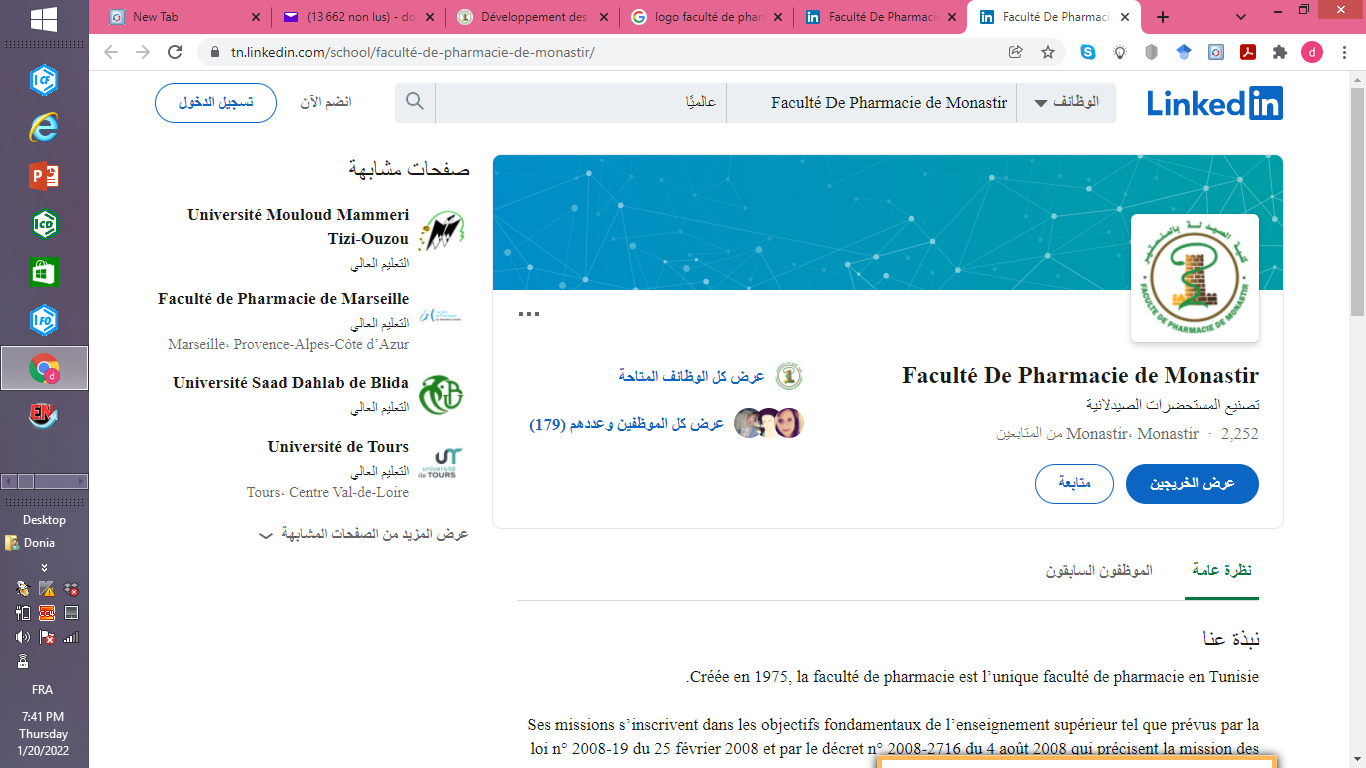 MASTERE DE RECHERCHE « DEVELOPPEMENT DES MEDICAMENTS » Année universitaire : ……………………………Formulaire du Mémoire de rechercheParcours : « …………………………………………………………………… »I/ Partie 1 : Renseignements* Nom et Prénom : ………………………………………………* Téléphone : …………………………….* E-mail : …………………………….………  * Adresse actuelle de résidence : ………………………* Laboratoire d’accueil :Dénomination du laboratoire : …………………………………………………………………...Institution : ………………………………………………………………………………………………….Responsable du Laboratoire : ……………………………………………………………………...Titre du responsable du Laboratoire : …………………………………………………………..Téléphone : ………………………………..  E-mail : ………………….………………………………..Responsable du travail de recherche envisagé : …………………………………………..Titre du responsable du travail de recherche envisagé : ……………………………….II/ Partie 2 : Projet de rechercheCette partie doit comporter une description détaillée du projet de recherche envisagé afin de permettre à la commission de donner un avis éclairé.1. Titre du Projet :……………………………………………………………………………………………………………………………………………………………………………………………………………………………………………………………………………………………………………………………………………………………………………………………………………..2. Objectifs des recherches envisagées et état des connaissances dans le domaine :………………………………………………………………………………………………………………………………………………………………………………………………………………………………………………………………………………………………………………………………………………………………………………………………………………………………………………………………………………………………………………………………………………………………………………………………………………………………………………………………………………………………………………………………………………………………………………………………………………………………………………………………………………………………………………………………………………………………………………………………………………………………………………………………………………………………………………………………………………………………………………………………………………………………………………………………………………………………………………………………………………………………………………….…………………………………………………………………………………………………………………………………………………………………………………………………………………………………………………………………………………………………………………………………………………………………………………………………………….……………………………………………………………………………………………………………………………………3. Programme du travail envisagé :……………………………………………………………………………………………………………………………………………………………………………………………………………………………………………………………………………………………………………………………………………………………………………………………………………………………………………………………………………………………………………………………………………………………………………………………………………………………………………………………………………………………………………………………………………………………………………………………………………………………………………………………………………………………………………………………………………………………………………………………………………………………………………………………………………………………………………………………………………………………………………………………………………………………………………………………………………………………………………………………………………………………………………………………………………………………………………………………………………………………………………………………………………………………………………………………………………………………………………………………………………………………………………………………………………………………………………………………………………………………………………………………………………………………………………………………………………………………………………………………………………………………………………………………………………………………………………………………………………………………………………………………………………………………………………………………………………………………………………………………………………………….…………………………………………………………………………………………………………………………………………………………………………………………………………………………………………………………………………………………………………………………………………………………………………………………………………………………………………………………………………………………………………………………………………………………………………………………………………………………………………………………………………………………